Tender Title: 
Tender Title: 
RFT 11/2023
Construction Services – Port Coogee Marina Service Building Request ID:
Request ID:
47161Tender Description:
Tender Description:
The City of Cockburn (the Principal) is seeking the services of a suitably qualified, registered, and experienced Commercial Building Contractor to undertake the refurbishment of the Marina Service Building.Advert Approval:Advert Approval:Decision to Advertise:   Decision Date:	Closing Date and Time:Closing Date and Time:2:00PM (AWST)   Opening Date and Time:Opening Date and Time:2:00PM (AWST)   Tenderer’s Name:Tenderer’s Name:12345678910AdvertisementMethod 1: City of CockburnMethod 2: Yammer Method 3: The Western Australian,Wednesday, 28th June 2023Tender Awarded by: Copy of Statewide Notice: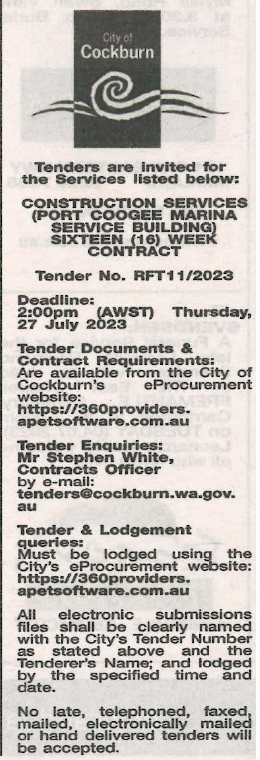 Copy of Statewide Notice:Date of Council Meeting:Copy of Statewide Notice:Name of Successful Tenderer(s):N/AAmount of Successful Tender(s): (ex GST)Non-Award